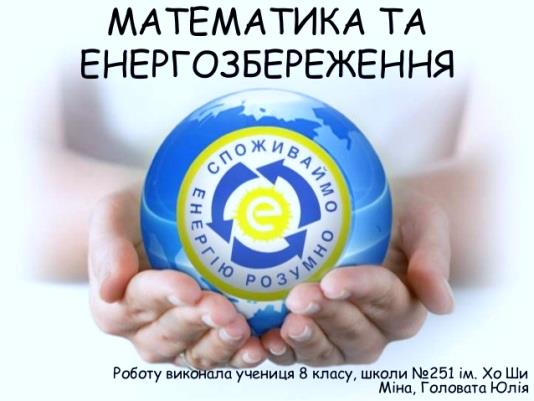 метою дисципліни є: розкриття сучасних наукових концепційі тенденцій в галузі аналізу сучасних електромеханічних (електротехнічних) систем та комплексів на базі сучасного математичного апарату і комп’ютерного моделювання.								СТРУКТУРА КУРСУ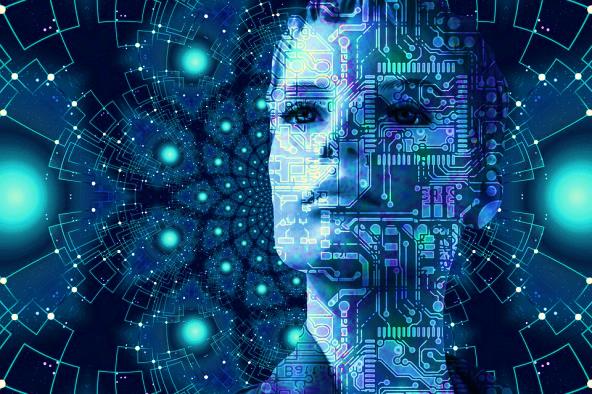 В результаті вивчення навчальної дисципліни студент має вміти: - самостійно складати математичні моделі електромеханічних систем та здійснювати їх дослідження, аналізувати та критично оцінювати результати;- використовувати програмне забезпечення для комп’ютерного моделювання електротехнічних (електромеханічних) систем та комплексів, виконувати ідентифікацію об’єктів за даними моделювання;- здійснювати вибір чисельного методу та його параметрів при розв’язку рівнянь математичного опису об’єкту;- вибирати необхідні моделі із спеціалізованих бібліотек моделей електромеханічних об’єктів матпакетів;- змінювати структуру моделі згідно із завдання на моделювання.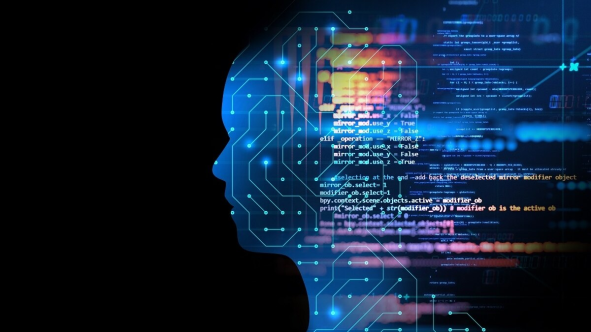 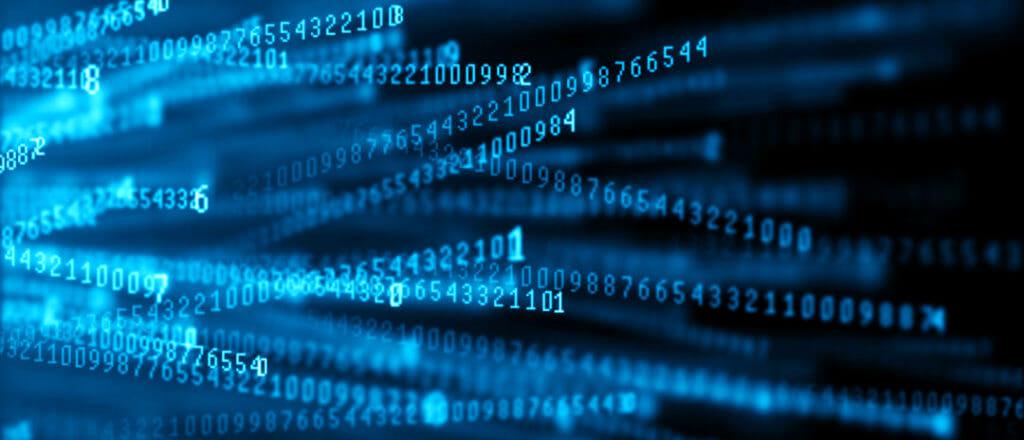 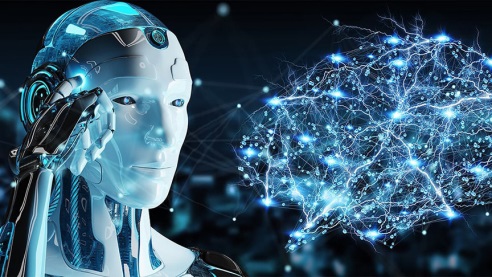 ЗМІСТОВНІ МОДУЛІ1. Методи аналізу усталених режимів електроенергетичної системи2. Застосування теорії випадкових подій при розрахунках     надійності електроенергетичної системи3. Випадкові величини в електроенергетиці4. Застосування методів математичної статистики в електроенергетиці5 «Математичні методи моделювання та оптимізації в енергетиці»6. «Математичні методи   оптимізації в енергетиці»